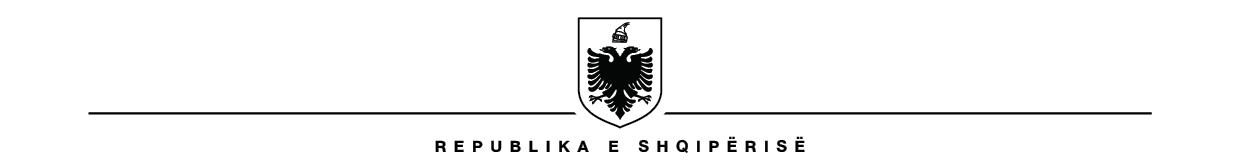 BASHKIA GJIROKASTËRKËSHILLI I BASHKISËKRYETARI I KËSHILLITNr ______Prot                                                                              Gjirokastër më ___ :___:2023Lënda: Njoftim për mbledhjen e Këshillit të Bashkisë Gjirokastër datë  28.02.2023Z/Znj.____________________________GJIROKASTËRNë zbatim të ligjit Nr 139/ 2015 “Për vetëqeverisjen vendore”, Neni 53, si dhe Rregullores së Këshillit Bashkiak, ju njoftoj se mbledhja e Këshillit Bashkiak do të zhvillohet në datë,    28.02.2023, ora: 12:00 pranë hotel “ Çajupit” me rendin e ditës si vijon. Miratim i procesverbalit të mbledhjeve  të datës31.01.2023.P/Vendim “Për dhënien e ndihmës ekonomike për përdorimin e fondit të kushtëzuar për bllok-ndihmën ekonomike deri në 6%, për muajin 01-28.02. 2023”.P/Vendim “Për dhënien e ndihmës ekonomike për përdorimin e fondit të bashkisë për familjet që do të trajtohen me ndihmë ekonomike për muajin 01-28. 02.2023”.P/Vendim “Për miratimin e të ardhurave afatmesme 2024-2026 në bashkinë Gjirokastër”.P/Vendim “Për një shtesë në Vendimin nr. 100, datë 16.12.2022 “Për miratimin e Programit Buxhetor Afatmesëm 2023-2025 dhe Buxhetit Vjetor 2023 nga shpërndarja e të trashëguarës 2022”.P/Vendim “ Për miratimin e listës dhe vlerave financiare të individëve/familjeve për mbështetje me subvencion kredie nga fondet e Buxhetit të Shtetit dhe fondet e Bashkisë Gjirokastër për vitin 2023”P/Vendim “Për miratimin në parim të marrëveshjes së bashkëpunimit ndërmjet Drejtorisë së përgjithshme të transportit rrugor dhe bashkisë Gjirokastër”.Raport i vjetor  i punës  së  Drejtorisë së Shërbimeve Komunitare dhe  Utilitare.Të ndryshme.                                                  KRYETAR I KËSHILLIT                                                         Lavdi HASANI